Playbook to Inject the Healthy Undercurrent of NurturanceMental or Physical Impairment Seed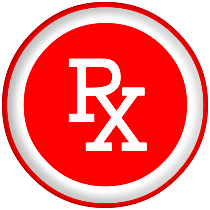 The Hug PrescriptionWho:  Joshua & mom and dad What:   Joshua and his mom and dad will hug daily according to the prescription. When: This agreement will begin immediately after the dress rehearsal session, scheduled for Monday, November 9th at 6:00 PM.Where:  The dress rehearsal session will take place at home and the subsequent hugs will only occur in the privacy of the home with no other people around. How: Hug Prescription Instructions 6am-Hug by Dad (Long hug 10 seconds or more on knees) 3pm Hug by Mom then Hug by Dad  5:40pm- Hug by Mom (Long hug 10 seconds or more on knees) 8:30pm- Hug by Dad Long hug 10 seconds or more on knees) Other Parent Responsibilities Dad will give mom a Hug and say “way to go” once during the day and once at the end of day for encouragement. Secret Signs= Kisses on cheek by both parents when needed 